ZWOLNIENIE Z LEKCJI (sekretariat)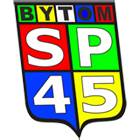 Proszę o zwolnienie do domu mojego dziecka:	…………………………………………….…………………………………..…..……	………………….	(imię, nazwisko)	(klasa)w dniu …………………….….… z powodu …………………..…………………...………………………………………
………………………………………………. w godzinach …………………….…….….. z następujących lekcji: ……………………………………………..…………………………………………………………………..…………………….(przedmioty)……………………………………………………………….……………………………………….…..….………………………(podpis nauczyciela)Oświadczam, że w tym czasie biorę na siebie pełną odpowiedzialność za bezpieczeństwo dziecka.	…………………..………	………………………………………………………………….……………………	Data	Czytelny podpis rodziców (opiekunów) ucznia
Podpisy wychowawcy ……………………………………………………….ZWOLNIENIE Z LEKCJI (sekretariat)Proszę o zwolnienie do domu mojego dziecka:	…………………………………………….…………………………………..…..……	………………….	(imię, nazwisko)	(klasa)w dniu …………………….….… z powodu …………………..…………………...………………………………………
………………………………………………. w godzinach …………………….…….….. z następujących lekcji: ……………………………………………..…………………………………………………………………..…………………….(przedmioty)……………………………………………………………….……………………………………….…..….………………………(podpis nauczyciela)Oświadczam, że w tym czasie biorę na siebie pełną odpowiedzialność za bezpieczeństwo dziecka.	…………………..………	………………………………………………………………….……………………	Data	Czytelny podpis rodziców (opiekunów) ucznia
Podpisy wychowawcy ……………………………………………………….ZWOLNIENIE Z LEKCJI (sekretariat)Proszę o zwolnienie do domu mojego dziecka:	…………………………………………….…………………………………..…..……	………………….	(imię, nazwisko)	(klasa)w dniu …………………….….… z powodu …………………..…………………...………………………………………
………………………………………………. w godzinach …………………….…….….. z następujących lekcji: ……………………………………………..…………………………………………………………………..…………………….(przedmioty)……………………………………………………………….……………………………………….…..….………………………(podpis nauczyciela)Oświadczam, że w tym czasie biorę na siebie pełną odpowiedzialność za bezpieczeństwo dziecka.	…………………..………	………………………………………………………………….……………………	Data	Czytelny podpis rodziców (opiekunów) ucznia
Podpisy wychowawcy ……………………………………………………….Część dla wychowawcyZwolnienie dziecka:……..………………………..…….…	………………….(imię, nazwisko)w dniu …………………….………w godzinach ……………………z następujących lekcji:…………………………….….……………………………………..………………………………….……………….Część dla wychowawcyZwolnienie dziecka:……..………………………..…….…	………………….(imię, nazwisko)w dniu …………………….………w godzinach ……………………z następujących lekcji:…………………………….….……………………………………..………………………………….……………….Część dla wychowawcyZwolnienie dziecka:……..………………………..…….…	………………….(imię, nazwisko)w dniu …………………….………w godzinach ……………………z następujących lekcji:…………………………….….……………………………………..………………………………………………….